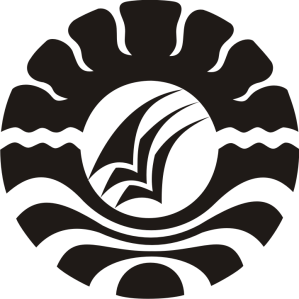 PENGARUH METODE BERMAIN KONSTRUKTIF DENGAN MEDIA BALOK TERHADAP KEMAMPUAN VISUAL SPASIAL ANAK KELOMPOK B  TAMAN KANAK-KANAK ISLAM AL HIDAYAH HARTACO INDAHSKRIPSI		Diajukan untuk Memenuhi Sebagian Persyaratan Guna Memperoleh Gelar Sarjana Pendidikan Strata Satu Pada Program Studi Pendidikan Guru Pendidikan Anak Usia Dini Fakultas Ilmu Pendidikan Universitas Negeri MakassarANNA MARDIYAH ALVIAN1349042007PROGRAM STUDI PENDIDIKAN GURU PENDIDIKAN ANAK USIA DINIFAKULTAS ILMU PENDIDIKANUNIVERSITAS NEGERI MAKASSAR2017PERSETUJUAN PEMBIMBINGSkripsi dengan Judul : Pengaruh Metode Bermain Dengan Media Balok Terhadap Kemampuan Visual Spasial Anak Kelompok B Taman Kanak-Kanak Islam Al Hidayah Hartaco Indah.Atas nama :Nama		: Anna Mardiyah AlvianNim		: 1349042007Jurusan/ Prodi	: Pendidikan Guru Pendidikan Anak Usia DiniFakultas	: Ilmu PendidikanSetelah diperiksa dan diteliti, naskah skripsi ini telah memenuhi syarat untuk diajukan pada seminar hasil penelitian.Makassar, 27 September 2017Pembimbing I					  Pembimbing IIDr. Parwoto, M.Pd				 Dr. Muh. Yusri Bachtiar, S.Pd., M.PdNIP. 19610213 198702 1 001			 NIP. 19781227 200912 1 001Mengetahui,Ketua Program Studi Pendidikan Guru Pendidikan Anak Usia Dini Syamsuardi,  S.Pd, M.PdNIP. 19830210 200812 1 002PERNYATAAN KEASLIAN SKRIPSISaya yang bertanda tangan di bawah ini :Nama				:  Anna Mardiyah AlvianNIM				:  1349042007Jurusan/Program Studi	: Pendidikan Guru Pendidikana Anak Usia DiniJudul Skripsi	: Pengaruh Metode Bermain Konstruktif  Dengan Media Balok Terhadap Kemampuan Visual Spasial Anak Kelompok B Taman Kanak-Kanak Islam Al Hidayah Hartaco IndahMenyatakan dengan sebenarnya bahwa Skripsi yang saya tulis ini benar merupakan hasil karya saya sendiri dan bukan merupakan pengambil alihan tulisan atau pikiran orang lain yang saya akui sebagai hasil tulisan atau pikiran sendiri.Apabila kemudian hari terbukti atau dapat dibuktikan bahwa skripsi ini hasil jiplakan, atau mengandung hasil plagiat, maka saya bersedia menerima sanksi atas perbuatan tersebut sesuai ketentuan yang berlaku.							Makassar,  September  2017							Yang Membuat Pernyataan;							Anna Mardiyah Alvian1349042007MOTOBukan kebahagiaan yang membuat kita bersyukurTapi bersyukurlah yang membuat kita bahagia.Alhamdulillah ala kulli haal. (Anna Mardiyah Alvian , 2017)Kuperuntukkan :Kepada kedua orang tuaku tercinta, H. Ir. Alvian Qawiyuddin dan Hj. Ilmiyati yang selalu memberikan doa,  motivasi dan kasih sayangnya ABSTRAKAnna Mardiyah Alvian. 2017. Pengaruh Metode Bermain Konstruktif Dengan Media Balok Terhadap Kemampuan Visual Spasial Anak Kelompok B Taman Kanak-Kanak Islam Al Hidayah Hartaco Indah. Skripsi dibimbing Oleh Dr. Parwoto, M.Pd dan Dr. Muh. Yusri Bachtiar, S.Pd, M.Pd Program Studi Pendidikan Guru Pendidikan Anak Usia Dini. Fakultas Ilmu Pendidikan Universitas Negeri Makassar.Rumusan masalah dalam penelitian ini adalah bagaimanakah gambaran kemampuan visual spasial anak yang diberikan perlakuan metode bermain konstruktif media balok pada anak kelompok B di Taman Kanak-kanak Islam Al Hidayah Hartaco Indah, bagaimanakah gambaran visual spasial anak yang diberikan perlakuan metode bermain konstruktif media kertas origami pada anak kelompok B di Taman Kanak-kanak Islam Al Hidayah Hartaco Indah, adakah pengaruh metode bermain konstrutif dengan media balok terhadap kemampuan visual spasial anak kelompok B di Taman Kanak-kanak Islam Al Hidayah Hartaco Indah. Tujuan dalam penelitian ini adalah untuk mengetahui gambaran kemampuan visual spasial anak yang diberikan perlakuan metode bermain konstruktif media balok pada anak kelompok B di Taman Kanak-kanak Islam Al Hidayah Hartaco Indah, untuk mengetahui gambaran visual spasial anak yang diberikan perlakuan metode bermain konstruktif media kertas origami pada anak kelompok B di Taman Kanak-kanak Islam Al Hidayah Hartaco Indah, untuk mengetahui pengaruh metode bermain konstrutif dengan media balok terhadap kemampuan visual spasial anak kelompok B di Taman Kanak-kanak Islam Al Hidayah Hartaco Indah. Pendekatan penelitian kuantitatif dengan menggunakan jenis penelitian quasi ekperimental design atau ekperimen semu. Populasi penelitian adalah seluruh anak didik Taman Kanak-Kanak Islam Al Hidayah Hartaco Indah, sampel penelitian ini berjumlah 20 anak yang terdiri dari 10 kelompok eksperimen dan 10 kelompok kontrol. Teknik analisis data yang digunakan adalah analisis statistik inferensial. Pembelajaran melalui metode bermain konstruktif dengan media balok berpengaruh terhadap kemampuan visual spasial anak. Hal ini dapat dari hasil kemampuan visual spasial anak kelompok  metode bermain  konstruktif dengan media balok termasuk kategori tinggi, hasil kemampuan visual spasial anak kelompok  metode bermain  konstruktif dengan media kertas origami termasuk kategori sedang dan terdapat pengaruh metode bermain konstruktif dengan media balok terhadap kemampuan visual spasial anak kelompok B di Taman Kanak-kanak Islam Al Hidayah Hartaco Indah.PRAKATAPuji syukur Alhamdulillah penulis panjatkan kehadirat Allah SWT, atas segala limpahan rahmat dan karunia-Nya serta sebagai bentuk penghambaan KepadaNya, Tuhan yang Maha Pemberi Rahmat, Kesehatan serta umur yang panjang sehingga penyusunan skripsi ini dapat selesai pada waktu yang telah direncanakan. Salawat dan salam penulis hanturkan atas junjungan kita Rasullullah Muhammad SAW, kepada keluarga, sahabatnya  serta ummatnya yang akan tetap setia, taat dan konsisten dalam ajaran yang telah dituntunkannya. Terima kasih yang teramat tulus dari relung hati yang paling dalam dipersembahkan kepada Ayahanda Ir. H. Alvian Qawiyuddin dan Ibunda Hj. Ilmiyati atas pengorbanan mulia dan suci serta restunya demi keberhasilan penulis mencapai apa yang dicita-citakan. Semoga ALLAH SWT memberikan rahmat, berkah dan hidayah-Nya serta meninggikan derajat di sisi-Nya.			Penyelesaian skripsi ini tidak akan berjalan sebagaimana mestinya tanpa ada keterlibatan berbagai pihak yang dengan segala kerendahan hati penulis mengucapkan terima kasih dan penghargaan yang setinggi-tingginya kepada Bapak Dr. Parwoto, M.Pd dan Bapak Dr. Muh. Yusri Bachtiar, S.Pd, M.Pd selaku pembimbing yang selalu memberikan dorongan, semangat, petunjuk dan saran-saran serta membuka wawasan berpikir untuk memecahkan masalah dalam penyelesaian skripsi ini.Selanjutnya penulis mengucapkan terima kasih kepada :Prof. Dr. H. Husain Syam, M.Tp. selaku Rektor Universitas Negeri Makassar, yang telah memberi peluang untuk mengikuti proses perkuliahan pada Program Studi Pendidikan Guru Pendidikan Anak Usia Dini Fakultas Ilmu Pendidikan Universitas Negeri Makassar.Dr. Abdullah Sinring, M.Pd selaku Dekan Fakultas Ilmu Pendidikan Universitas Negeri Makassar, Dr. Abdul Saman, M.Si. Kons selaku Wakil Dekan I,            Drs. Muslimin, M.Ed selaku Wakil Dekan II, Dr. Pattaufi, S.Pd, M.Si selaku Wakil Dekan III, dan Dr. Parwoto, M.Pd selaku Wakil Dekan IV yang telah memberikan nasehat dan kebijakan. Syamsuardi, S.Pd., M.Pd dan Arifin Manggau S.Pd., M.Pd selaku Ketua dan Sekretaris Prodi PGPAUD FIP UNM, yang dengan penuh perhatian memberikan dorongan, nasehat, bimbingan dan memfasilitasi penulis selama proses perkuliahan.Bapak dan Ibu Dosen Prodi PGPAUD Serta Pegawai/Tata Usaha FIP UNM, atas segala perhatiannya dan layanan akademik, adminstrasi dan kemahasiswaan sehingga perkuliahan dan penyusunan skripsi berjalan lancar.Ibu Dr. Kartini Marzuki, M.Si dan Ibu Hajerah, S.Pd, M.Pd selaku pengujiSaimah, S.Pd selaku kepala TK Islam Al Hidayah, Hanida, S.Pd selaku guru kelas kelompok B1 dan Hj. Saenab, S.Pd  selaku guru kelas kelompok B2, atas kesediannya membantu dan mengizinkan penulis melakukan penelitian di TK Islam Al HidayahSaudara dan saudariku Ayu Merdekawati Alvian, Achmad Muqhayatsyah Alvian, S.Sos dan Amalia Mutmainnah Alvian yang telah memberikan dukungan dan bantuan dalam penyelesaian skripsi.Teman-temanku tersayang Ani, Eki, Inna, Mirna atas bantuannya selama ini.Teman, kakak dan adik seperjuangan HIMA PAUD FIP UNM yang tanpa kenal lelah berjuang untuk mencapai tujuan bersama. Disinilah penulis banyak belajar berbagai hal. Kalian telah memberikan banyak pelajaran berharga.Seluruh teman-teman seperjuangan PGPAUD 2013 atas bantuan dan kebersamaannya selama menjalani masa-masa perkuliahan.Semua pihak yang tidak sempat penulis tuliskan namanya di atas, atas bantuan dan kerjasamanya selama penyusunan skripsi.Akhirnya, penulis berharap semoga keikhlasan dan bantuan yang diberikan semua pihak walau sekecil apapun memperoleh balasan dari Allah SWT (Aamiin). Penulis menyadari masih banyak kekurangan pada penyusunan skripsi ini, oleh karena itu saran kritik yang selalu penulis harapkan demi kesempurnaan skripsi ini.Makassar,      September  2017    PenulisDaftar IsiHalaman Judul 		iHalaman Persetujuan Pembimbing 		iiPernyataan Keaslian Skripsi 		iiiMotto 		ivAbstrak 		vPrakata 		viDaftar Isi 		xDaftar Tabel 		xiDaftar Gambar 		xiiDaftar Lampiran		xiiiBab  I    Pendahuluan 		1Latar Belakang 		1Rumusan Masalah 		3Tujuan Penelitian 		4Manfaat Penelitian 		4Bab  II   Tinjauan Pustaka Kerangka Pikir Dan Hipotesis                Penelitian		6Tinjauan Pustaka 		6Kerangka Pikir 		19Hipotesis Penelitian 		21Bab  III.  Metode Penelitian 		22Pendekatan dan Jenis Penelitian 		22Variabel dan Desain Penelitian 		22Definisi Operasional Variabel 		23Populasi dan Sampel 		24Teknik Pengumpulan Data 		25Teknik Analisis Data 		27Bab  IV  Hasil Penelitian dan Pembahasan 		31Hasil Penelitian 		31Pembahasan 		44Bab  V   Kesimpulan dan Saran 		47Kesimpulan 		47Saran 		47Daftar Pustaka 		49Lampiran 		51Daftar TabelNomor 									   Halaman4.1	Hasil Perhitungan Statistik Deskriptif Data Pretest			444.2 	Distribusi Frekuensi Skor Pretest Kemampuan Visual Spasial Kelompok Eksperimen Dengan Metode Bermain Konstruktif  Dengan Media Balok ..........................................................................	454.3 	Distribusi Frekuensi Skor Pretest Kemampuan Visual Spasial   	Kelompok Kontrol Dengan Menggunakan Media Kertas Origami 			474.4 	 Hasil Perhitungan Statistik Deskriptif Data Posttest			494.5 	Distribusi Frekuensi Skor Posttest Kemampuan Visual Spasial Kelompok Eksperimen Dengan Metode Bermain Konstruktif  Dengan Media Balok..........................................................................................	504.6 	Distribusi Frekuensi Skor Pretest Kemampuan Visual Spasial 		Kelompok Kontrol Dengan Menggunakan Media Kertas Origami ..........		524.7 	Rangkuman Uji Normalitas Data Skor Kemampuan Visual Spasial 			55Daftar GambarNomor 					    				   Halaman2.1       Skema Kerangka Pikir 			293.1       Desain Penelitian   			323.2       Dasar Interval Pengkategorian Kemampuan Visual Spasial Anak			374.1       Histogram Skor Pretest Kemampuan Visual Spasial Kelompok Eksperimen Dengan Metode Bermain Konstruktif  Dengan Media Balok	464.2 	Histogram Skor Pretest Kemampuan Visual Spasial Kelompok        	Kontrol 			484.3 	Histogram Skor Posttest Kemampuan Visual Spasial Kelompok Eksperimen Dengan Metode Bermain Konstruktif Dengan Media Balok............ .....................................................................................		514.4 	Histogram Skor Posttest Kemampuan Visual Spasial Kelompok Kontrol 			53Daftar LampiranLampiran									HalamanKisi-Kisi Instrumen Penelitian Kemampuan Visual Spasial Anak		70Istrumen Penelitian Kemampuan Visual Spasial Anak 		71Rubrik Penilaian Kemampuan Visual Spasial Anak 		72Lembar Validasi Instrumen Penilaian		74Daftar nama anak didik		80Hasil Pretest Kemampuan Visual Spasial Anak Pada Kelas Eksperimen Dan Kelas Kontrol 		82Hasil Posttest Kemampuan Visual Spasial Anak Pada Kelas Eksperimen Dan Kelas Kontrol 		86Skenario Pembelajaran		88Data Hasil Penelitian (Pretest)		112 Skor Kemampuan Visual Spasial (Pretest)		114Deskriptif Statistik Kelompok Eksperimen Dan Kelompok Kontrol (Pretest)		115Daftar Distribusi Frekuensi Skor Kemampuan Visual Spasial (Pretest)		116Uji Normalitas (Pretest)		118Uji Homogenitas Varians (Pretest)		120Uji Hipotesis (Pretest)		121Data Hasil Penelitian (Posttest)		122 Skor Kemampuan Visual Spasial (Posttest)		124Deskriptif Statistik Kelompok Eksperimen Dan Kelompok Kontrol (Posttest)		125Daftar Distribusi Frekuensi Skor Kemampuan Visual Spasial (Posttest)		126Uji Normalitas (Posttest)		128Uji Homogenitas Varians (Posttest)		130Uji Hipotesis (Posttest)		131Tabel L 		133Tabel F 		134Tabel Distribusi T 		135Dokumentasi Kegiatan Penelitian 		137Surat Izin Penelitian Dari UNM 		141Surat Izin Penelitian Dari Bkpmd (UPT-P2T) SUL-SEL 		142Surat Izin Melakukan Penelitian Dari Taman Kanak-kanak Islam Al Hidayah 	  144Riwayat Hidup 	  145